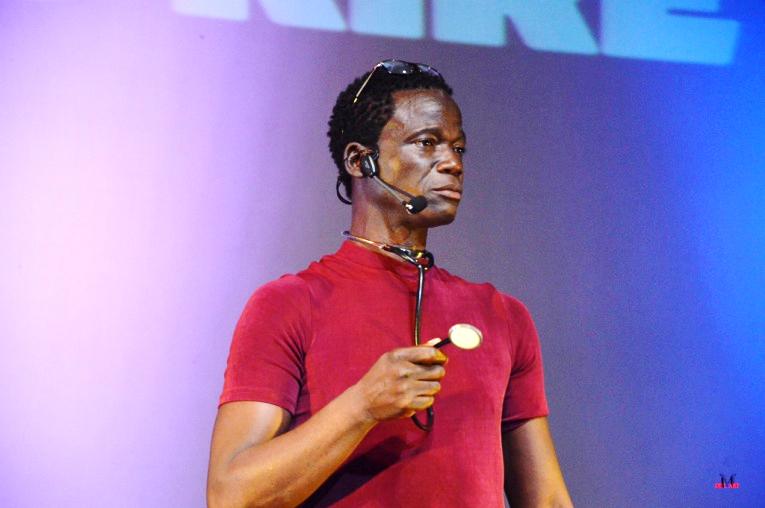 Saigneur du rire a été la révélation du festival international du rire du Sénégal  d’où est sortie son nom ‘’Saigneur du rire’ ’et depuis il participe à une dizaine de festival. Il vient à Fish-Mali avec dans sa valise à la quatrième  édition un spectacle de fou rire, qui parle en général de sa famille.  « L’envie d’immigré ».Venez avec vos mouchoirs.